CURRICULAM VITAE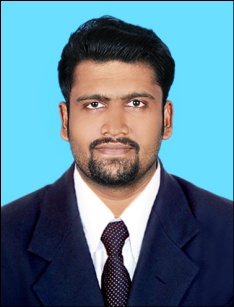 SICHINSICHIN.292235@2freemail.com  	JOB OBJECTIVE                                                                                       To obtain a challenging position in the service industry that utilize my education, skills and experience forwards the growth of the esteemed organization that can offer opportunities and challenges for professional growth and team spirit.  EDUCATIONAL QUALIFICATIONMBA HRM (Bharathiyar University) in 2015B.A in English  Literature (Calicut University) in 2013PLUS TWO Commerce (National Institute of Open Schooling) in 2010 SSLC (CBSE) in 2008PROFESSIONAL QUALIFICATIONDiploma in Airline Management & Airport Ground Staff TrainingIn Calicut Institution-Kannur (An ISO 9001-2000 certified Institution)Diploma in Cabin Crew Management under Sted Council (An ISO 9001-2008 certified)CRS Training completed under journey's World, Ernakulam, Cochin (Galileo, Amedeus)Airport Training 1 month in Calicut International Airport.COMPUTER SKILLSM.S. OfficeTallyOrg. ERP. SAPHOBBIES	Net SurfingPlaying soccerListening MusicINTERESTTravelling especially Hill StationDrivingInteract with different types of peoplePROFESSIONAL STRENGTHPositive attitude and hard workCan work under pressure environmentQuick adaptable to the changePossess a good communication and interpersonal skillsSKILL SETSFriendly natureHard WorkingHonestyLANGUAGES KNOWNDECLARATIONI do hereby declare that all the particulars furnished above are true to the best of my knowledge and belief.ReadWriteSpeakSpeakEnglishMalayalamHindiTamil      X      X      XFrench                                          BASICS                                          BASICS                                          BASICS                                          BASICS